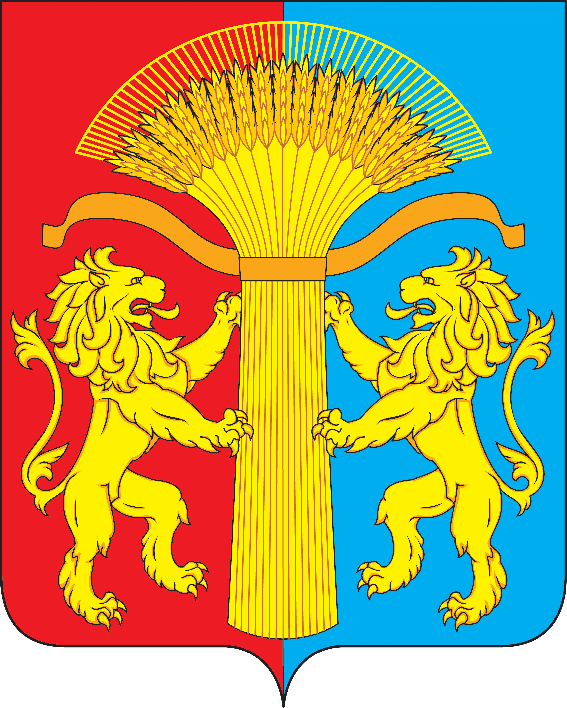 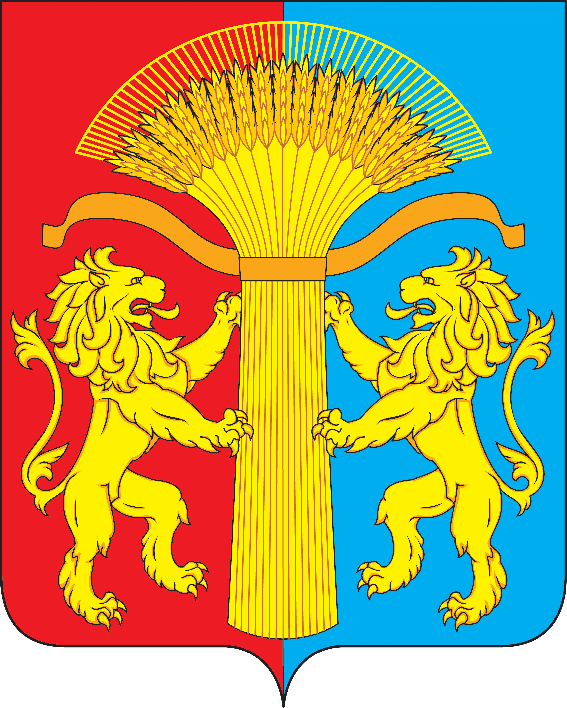 АДМИНИСТРАЦИЯ КАНСКОГО РАЙОНА КРАСНОЯРСКОГО КРАЯПОСТАНОВЛЕНИЕ31.01.2024                                       г. Канск                                          № 52-пгО признании утратившим силу постановление администрации Канского района Красноярского края от 29.11.2006 года № 688-пг «О выплате денежных средств на содержание детей от 3-х до 18-и лет, находящихся под опекой (попечительством)»	На основании приказа Министерства образования Красноярского края от 20.01.2021 № 17-11-05 краевое государственное казенное учреждение по обеспечению исполнения полномочий в области образования бюджетными полномочиями распорядителя бюджетных средств в отношении учреждений, подведомственных министерству и (или) в отношении которых министерство осуществляет функции и полномочия учредителя наделено полномочиями по осуществлению выплат денежных средств опекунам (попечителям) на питание, приобретение одежды, обуви, мягкого инвентаря, руководствуясь статьями 38, 40 Устава Канского района Красноярского края, ПОСТАНОВЛЯЮ:1. Признать утратившим силу постановление администрации Канского района Красноярского края от 29.11.2006 года № 688-пг «О выплате денежных средств на содержание детей от 3-х до 18-и лет, находящихся под опекой (попечительством)».2. Контроль за исполнением настоящего постановления оставляю за собой.3. Постановление изготовлено и подписано в 3-х экземплярах.4. Настоящее Постановление вступает в силу в день, следующий за днем опубликования в официальном печатном издании «Вести Канского района», и подлежит размещению на официальном сайте муниципального образования Канский район в информационно-телекоммуникационной сети «Интернет».Глава Канского района			             	                           А.А. Заруцкий